ПОРТФОЛІО НАУКОВОГО КЕРІВНИКАГУЦАЛЕНКО Любов Василівна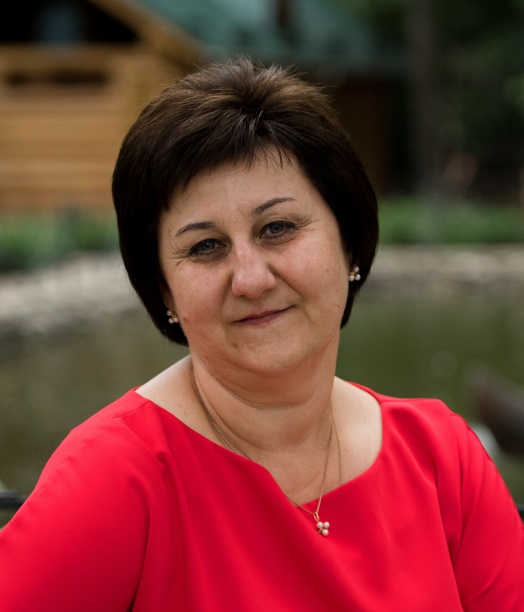 Доктор економічних наук, професор, професор кафедри обліку та оподаткування Національного університету біоресурсів і природокористування України. Електронна адреса: gutsalenko.l.v@nubip.edu.uaВикладаю дисципліни:Теорії та концепції бухгалтерського обліку (асп). Облік і фінансова звітність за міжнародними стандартами (маг), Організація і методика аудиту (маг),Методологія і організація наукових досліджень (маг), Управлінський облік (бак).Публікації:Економетричні бази:Gutsalenko L.Accounting control of capital investment management: realities of Ukraine and Poland. / Wasilewski M., Mulyk T., Marchuk U., Mulyk Y. //  м. Київ. Economic Annals-XXI, 2018. № 170 (3-4) р.79-84(Міжнародні наукометричні бази: ESCI by WOS SCOPUS, Index  Copernicus, EBSCOhost,  Ulrich’s Periodicals Directory, C.E.E.O.L., INFOBASE INDEX,  РИНЦ, ERIH PLUS)ISSN 1728-6220 (Print), ISSN 1728-6239 (Online)http://soskin.info/userfiles/file/Economic-Annals-EL_Version/EA-XXI_170_3-4_2018_1.pdfGutsalenko L., Marchuk U., Hutsalenko O., Tsaruk N.. Wine industry: economic and environmental factors whsch influence development and accounting. Economic Annals-XXI. – 2020. - №181(1-2(1)), р. 105-114(Міжнародні наукометричні бази: ESCI by WOS SCOPUS, Index  Copernicus, EBSCOhost,  Ulrich’s Periodicals Directory, C.E.E.O.L., INFOBASE INDEX,  РИНЦ, ERIH PLUS)ISSN 1728-6220 (Print), ISSN 1728-6239 (Online)http://soskin.info/en/ea/2020/181-1-2/Economic-Annals-V181-09https://www.scopus.com/authid/detail.uri?authorId=57204840684Prodanchuk М. А., Tripak M. M.. Hutsalenko L.V., Myskiv L.P., Shevchuk N. S. ORGANIZATION ASPECTS OF THE INTEGRATED REPORTING FORMATION. Financial and credit activity: problems of theory and practice. 2021. № 5(40)..WoS  https://www.webofscience.com/wos/author/record/112990Фахові видання:Гуцаленко Л. В., Попова О.О. Управлінська звітність в контексті удосконалення інформаційного забезпечення прийняття управлінських рішень. Bioeconomy and Agrarian Business. Том 13. №2, 2022URL:http://journals.nubip.edu.ua/index.php/Bioeconomy/editor/proofGalley/16344/14550Гуцаленко Л. В., Ніколенко М.С., Адаптація контрольної функції обліку розрахунків з працівниками відповідно до змін національного законодавства в умовах воєнного стану. Електронне наукове фахове видання «Ефективна економіка». №9, 2022Гуцаленко Л.В., Чухліб А.В., Даценко А. О. Особливості інвентаризації запасів в умовах воєнного стану. Теоретичні та прикладні питання економіки. Збірник наукових праць. Випуск 1 (44) (за ред. проф. Филюк Г.М.) – К.: ТОВ «ЦП «КОМПРИНТ», 2022, Вересень. – 243 с.Гуцаленко Л.В., Мулик Т.О., Миськів Л.П. Розвиток соціального обліку: перспективи та виклики. Теоретичні та прикладні питання економіки. Збірник наукових праць.  Випуск 2 (43). 2021, Стр.:  198-207URL:http://tppe.econom.univ.kiev.ua/data/2021_43/zb43_19.pdfГуцаленко Л. В. Марчук У. О., Чабанюк О. А. Облік в інформаційному забезпеченні сталості бізнес-процесів підприємства. Фінанси України. 2022. № 2. C. 88-98. URL: https://finukr.org.ua/?page_id=723&aid=4874Гуцаленко Л.В., Дубініна М.В., Ніколенко М.С., Назаренко К.О. Реалізація контрольної функції обліку розрахунків за виплатами працівникам. Електронне наукове фахове видання «Ефективна економіка». №12. 2021 URL: http://www.economy.nayka.com.ua/pdf/12_2021/18.pdfГуцаленко Л.В., Безух С.Ю. Контрольна функція управлінського обліку витрат виробництва продукції свинарства.  Електронне наукове фахове видання «Агросвіт». №23. 2021. URL: http://www.agrosvit.info/pdf/23_2021/6.pdfГуцаленко Л.В., Демянчук М.І. Концептуальні основи формування бухгалтерського балансу в умовах сталого розвиткуЕлектронне наукове фахове видання «Ефективна економіка». №11. 2021 URL: http://www.economy.nayka.com.ua/pdf/11_2021/7.pdfГуцаленко Л.В., Миськів Л.П. Інституціональні імперативи органічного виробництва в забезпеченні концепції біоекономічної орієнтації. Електронне наукове фахове видання «Ефективна економіка». №10. 2021 URL:http://www.economy.nayka.com.ua/?op=1&z=9423Гуцаленко Л.В., Марчук У.О. Інтегрована звітність – концепції та парадигми обліку в досягненні цілей сталого розвитку Електронне наукове фахове видання «Ефективна економіка». №7. 2021. URL: http://www.economy.nayka.com.ua/?op=1&z=9069Гуцаленко Л.В., Костюк А.О. Електронний кадровий документообіг. Електронне наукове фахове видання «Ефективна економіка». №9. 2021 URL http://www.economy.nayka.com.ua/?op=1&z=9298Гуцаленко Л.В., Ніколенко М.С. Особливості обліку розрахунків з оплати праці в умовах пандемії. Bioeconomy and Agrarian Business" Том 11. №3, 2020, С. 5-15 URL: http://journals.nubip.edu.ua/index.php/Bioeconomy/article/view/15100Gutsalenko L.V., Beldiy А.М. Characteristics of intangible assets as object of accounting and specificities determination of its valuation. Bioeconomy and Agrarian Business" Том 11. №4, 2020Гуцаленко Л.В., Марчук У.О. Вплив бухгалтерських ризиків на якість інформації. Теоретичні та прикладні питання економіки. Збірник наукових праць.  Випуск 1/2 (40/41). 2020.С: 184-194.URL:http://tppe.econom.univ.kiev.ua/data/2020_40_41/zb40_41_14.pdfГуцаленко Л.В., Мельник А.О. Облік дебіторської заборгованості: концептуальні основи П(С)БО та МСФЗ. Електронне наукове фахове видання «Ефективна економіка». №9. 2020.URL:http://www.economy.nayka.com.ua/pdf/9_2020/4.pdfGutsalenko L.V., Mokiienko D.O. Modern remuneration system in foreign countries. Bioeconomy and Agrarian Business". Т. 11. №1, 2020. URL: http://journals.nubip.edu.ua/index.php/Bioeconomy/article/view/14434Гуцаленко Л.В., Палагута Н.С. Облікові функції у формуванні якості органічної продукції. Електронне наукове фахове видання з економічних наук «Modern Economics», №21 (2020), С.77-83. URL: https://modecon.mnau.edu.ua/issue/21-2020/hutsalenko.pdf Гуцаленко Л.В. Контроль в системі управління. Облік і фінанси. 2019, №1(83), С.5-10. URL: http://www.afj.org.ua/ua/article/628/Гуцаленко Л.В., Костюк А.О. Система грейдування – управлінський механізм мотивації праці. Електронне фахове видання «Ефективна економіка». №11, 2019. URL: www.economy.nayka.com.ua › pdf › 8.pdfГуцаленко Л.В., Марчук У.О. Фінансова звітність за МСФЗ: вимоги та реалії впровадження. Економіка АПК. 2019 - №6, С. 36-44.URL: http://eapk.org.ua/authors/gucalenko_lyubov_vasylivnaГуцаленко Л.В. Система інформаційного забезпечення якості виробництва органічної продукції. Bioeconomics and agrarian business. 2019, №1. URL: http://journals.nubip.edu.ua/index.php/Economica/issue/view/513Гуцаленко Л.В., Гаврілова Н.О. Інвентаризація розрахункових операцій в господарській діяльності підприємств. Електронне фахове видання. «Ефективна економіка». 2019. №7.URL: http://www.economy.nayka.com.ua/?op=1&z=7200Gutsalenko L., Dubovskyi V.O. ANALYTICAL ASSESSMENT OF LOCAL BUDGETS AND CHARGES AND MEASURES TO IMPROVE THE MECHANISMS OF THEIR MANAGEMENT . Bioeconomics and agrarian business. НУБіП України, 2019,Том 10, №2URL: http://journals.nubip.edu.ua/index.php/Bioeconomy/article/view/13716Гуцаленко Л.В., Марчук У.О. Облік операцій ЗЕД -  активізація управління стратегічним розвитком України. Електронне фахове видання. «Ефективна економіка». 2018. № 6. URL: http://www.economy.nayka.com.ua/?n=3&y=2018Гуцаленко Л.В., Мулик Т.О. Внутрішній аудит та діагностика в системі державного фінансового контролю та управління діяльністю бюджетної установи. Економіка. Фінанси. Менеджмент: актуальні питання науки і практики. №4.- 2018, С.31-45Міжнародні видання:Hutsalenko L, Lepetan  I. Еcological-oriented approach in providing of sustainable development of ukraine’s agrarian sector: place and role of accounting. In Účtovníctvo a audítorstvo vprocese svetovej harmonizácie. medzinárodná vedecká konferencia.Účtovníctvo a audítorstvo v procese svetovej harmonizácie : zborník zmedzinárodnej vedeckej konferencie, 7.-9. septembra 2021, (Skalica,Slovensko). - Bratislava : Vydavateľstvo EKONÓM, 2021. ISBN 978-80-225-4847-2Hutsalenko L., Beldii A. Methodological approaches to information support of audit of intangible assets. In Účtovníctvo a audítorstvo vprocese svetovej harmonizácie. medzinárodná vedecká konferencia.Účtovníctvo a audítorstvo v procese svetovej harmonizácie : zborník zmedzinárodnej vedeckej konferencie, 7.-9. septembra 2021, (Skalica, Slovensko). - Bratislava : Vydavateľstvo EKONÓM, 2021. ISBN 978-80-225-4847-2,Liubov Hutsalenko, Uliana Marchuk Mechanism of state control of public procurement in Ukraine through the prozorro system. NTERNATIONAL SYMPOSIUM Experience. Knowledge. Contemporary Challenges 8th Edition „Back to the Future. Social – economic Challenges and Perspectives” May 27th-28th, 2021 Bucharest, RomaniaLiubov Hutsalenko, Uliana Marchuk, Serhiy Zabolotnyy, Olena Kolesnikova  .  THE HACCP SYSTEM AS A GUARANTEE FOR FOOD SAFETY IN UKRAINE. III MIĘDZYNARODOWA KONFERENCJA NAUKOWA „ Nauki ekonomiczne dla agrobiznesu i obszarów wiejskich” oraz Warsztaty dla Młodych Naukowców 21 września 2020 ( опубліковано 2022 р). https://doi.org/10.22630/ESARE.2020.4.6Gutsalenko L.V., Fabiianska V.Yu. Оrganizational and methodological aspects of the audit planning of financial statement. Financial support for the functioning of the agricultural sector in modern conditions. N. Davydenko, O. Gudz, L. Gutsalenko, Ye. Kaliuha, N. Prokopenko, N. Trusova and others: [Ed. by Doctor of Economic Sciences, Prof. Davydenko N.M.] – Collective monograph – Verlag SWG imex GmbH, Nürnberg, Deutschland, 2020Liubov Hutsalenko, Uliana Marchuk .  Winemaking and enotourism in Ukraine: the impact on industry accounting system.Sborník z mezinárodní vědecké conference. Účetnictví a auditing v procesu světové harmonizace. Vysoká škola ekonomická v Praze, Nakladatelství Oeconomica – 04-06.09. 2020. p. 42-48Financial support for the functioning of the agricultural sector in modern conditions. N. Davydenko, O. Gudz, L. Gutsalenko, Ye. Kaliuha, N. Prokopenko, N. Trusova and others: [Ed. by Doctor of Economic Sciences, Prof. Davydenko N.M.] – Collective monograph – Verlag SWG imex GmbH, Nürnberg, Deutschland, 2020. Авторське виконання - ORGANIZATIONAL AND METHODOLOGICAL ASPECTS OF THE AUDIT PLANNING OF FINANCIAL STATEMENT.Gesellschaftsrechtliche Transformationen von wirtschaftlichen Systemen in den Zeiten der Neo-Industrialisierung. Korneev V., Pasichnyk, Yu., Radchenko O., Khodzhaian A. und andere: Collective monograph. Verlag SWG imex GmbH, Nuremberg, Germany, 2020. 714 p.Авторське виконання - Гуцаленко Л.В. Облікова політика: національний та зарубіжний підходи. С.576-584URL:https://www.google.com/search?q=Gesellschaftsrechtliche+Transformationen+von+wirtschaftlichen+Systemen+in+den+Zeiten+der+Neo-Industrialisierung.+Korneev+V.%2C+Pasichnyk%2C+Yu.%2C+Radchenko+O.%2C+Khodzhaian+A.+und+andere%3A+Монографії:Application of International Accounting Standards by Enterprises in the Context of Modern Challenges: сollective monograph / Beldii A.M., Boyarova O.A., Derevianko S.I., Gutsalenko L.V., Hanyaylo O.M., Hurenko T.O., Kolesnikova O.M., Kryvorot O.Hr., Kuzyk N.P., Lytvynenko V.S., Meliankova L.V., Myskiv L.P., Popova O.O., Shara Y.Yu., Shevchuk K.V., Sliesar T.M., Vakulyk D.A. / National University of Life and Environmental Sciences of Ukraine. Košice: Vysoká škola bezpečnostného manažérstva v Košiciach, 2022. – 275 p.Liubov Gutsalenko, Tetiana Mulyk ANALYTICAL PROVISION OF LAND RESOURCES MANAGEMENT OF THE ENTERPRISE: STATE AND IMPROVEMENT. Theoretical and practical aspects of the development of modern scientific research: Scientific monograph. Part 1. Riga, Latvia: Baltija Publishing, 2022. 400 p. Р.105-129Ostapiuk N, Gustalenko L. The financial reporting of micro and small enterprises in Ukraine. Financial reporting of micro and small enterprises (MSE) in transition economies of Central and Eastern Europe. Copyright by Polskie Wydawnictwo Ekonomiczne S.A. Warszawa 2020 . 326 рPasichnyk Yu., Radchenko O., Sukach O. etc. (2021). Stages of Formation and Development of the Economy of Independent Ukraine: Collective monograph [Ed. by Doctor of Economics Sciences, Prof. Yu. Pasichnyk ]. Verlag SWG imex GmbH, Nuremberg, Germany, 2021, 472 р.Дольова участь – Гуцаленко Л.В., Овчаренко Д.О. (підрозділ 5.2., С. 364-372 - Формування облікової політики необоротних активів в системі управління підприємством)National and world financial and economic systems in the conditions of modern challenges. N. Davydenko, L. Gutsalenko, Ye. Kaliuha, V. Pabat, Yu. Nehoda, O. Mykoliuk and others: [Ed. by Doctor of Economic Sciences, Prof. Davydenko N. M.]. Collective monograph Verlag. SWG imex GmbH, Nuremberg, Deutschland, 2021. 324 p.Дольова участь - Gutsalenko L.V., Beldiy А.М. The impact of ifrs 16 «lease» on the accounting treatment of intangible assets, р.253-265Національна та світова фінансово-економічні системи в умовах сучасних викликів. Н. Давиденко, Л. Гуцаленко, Є. Калюга, В. Пабат, Ю. Негода, О. Миколюк та ін.: [Ред. д.е.н., проф. Давиденко Н.М.]. Колективна монографія Верлаг. SWG imex GmbH, Нюрнберг, Німеччина, 2021. 324 с.Бухгалтерський облік як наука; від основ до наукової картини світу [колективна монографія] / за заг. ред. В. Я. Плаксієнка. Київ: «Центр учбової літератури», 2021. 340 с.Дольова участь - Гуцаленко Л.В. Лепетан І.М. Глобальні принципи управлінського обліку в контексті формування екологічної безпеки підприємств. ( с. 115-129)Latest Technologies of Neo-industrial Transformations: Financial, Legal and Sociological Aspects. Gutsalenko L., Liashenko V., Sukach O. and others: Collective monograph [Ed. by Doctor of Economics Sciences, Prof. Pasichnyk Yu.]. Austria. Shioda GmbH, Steyr , 2020. 380 р. Авторське виконання - Гуцаленко Л.В., Харченко О. Еволюція виникнення та світова практика обліку нематеріальних активівОблік та аналітична оцінка основних засобів в умовах розвитку інформаційної економіки: колективна монографія / Л.В. Гуцаленко, І.Д. Лазаришина, У.О. Марчук, О.В. Зінкевич. - К.: Центр учбової літератури, 2020.- 252 с.Сучасні виклики та тенденції розвитку обліку, оподаткування, звітності та аудиту в Україні та світі: колективна монографія. Житомир: ПП «Рута», 2020, 347 с.Авторське виконання – Гуцаленко Л.В. Середовище внутрішньогосподарського контролю витрат виробництва біомаси. (С. 249 – 263)Emergence of public development: financial and legal aspects // Yu. Pasichnyk and etc.: [Ed. by Doctor of Economic Sciences, Prof.  Pasichnyk Yu.] :Collective monograph. - Agenda Publishing House, Coventry, United Kingdom, 2019. Авторське виконання – Gutsalenko L. Financial Statements: Accounting System Theories And Reality TodayDeterminants of Innovation and Investment Development of MultiBranch Entrepreneurship, Tourism and Hospitality Industry : Collective monograph. / V. Yatsenko, S. Pasieka, O. Yatsenko and others: [Ed. by Doctor of Economic Sciences, Prof. Yatsenko V.M.]. Nuremberg: Verlag SWG imex GmbH, Germany. 2019. 431 p.Авторське виконання – Gutsalenko L.Internal Audit in the Corporate Governance System .  (С. 193-200) ACCOUNTING, CONTROL, ANALYSIS AND TAXATION IN THE CONDITIONS OF INTERNATIONAL ECONOMIC INTEGRATION: collective monograph / Kalyuga Ev.V., Gutsalenko L.V., Lazaryshyna I.D., Agnieszka Kister, Mieczysław Dobija etc.; for the total ed. Doctor of Economics, prof. I.D. Lazaryshyna.– Kyiv:Komprynt, 2019. – 190 р.Стратегічний розвиток підприємств аграрної сфери економіки України: аналітико-прогнозна оцінка: колективна монографія / за заг. Ред.. В.К. Савчука, - К.: ЦП «Компринт», - 2017. – 366 с.Авторське виконання – Гуцаленко Л.В. Обґрунтування підвищення прибутковості сільськогосподарських підприємств з використанням прогностичної функції обліку і контролю (С.317-334)Гуцаленко Л.В., Коцупатрий М.М., Чудак Л.А. Обліково-контрольне забезпечення управління виробництвом кормів: монографія. К.: КНЕУ, 2016. – 187 с.Гуцаленко Л.В., Дубініна М.В., Яремчук Н.Ф. Обліково-контрольне забезпечення операційної та інвестиційної нерухомості сільськогосподарських підприємств: Монографія. Миколаїв: ФОП Швець В.М., 2016. 284 с.Гуцаленко Л.В., Дерій В.А., Козаченко А.Ю. Організаційно-методичні аспекти обліку та контролю невиробничих витрат: Монографія. Тернопіль: ТНЕУ, 2016. 240 с.Лепетан І.М. Облік і контроль нематеріальних активів у науково-дослідних господарствах: теорія і практика: Монографія / За ред. Л.В. Гуцаленко. – Вінниця: Вид-во ПП «ТД «Едельвейс і К», 2011. – 203 с.Гуцаленко Л.В. Адаптивна система обліку і контролю результатів діяльності сільськогосподарських підприємств: моногр. / Гуцаленко Л.В. – К.: ННЦ ІАЕ, 2010. – 372 с.Участь у науково-практичних  конференціях:Гуцаленко Л.В. Концептуальні основи соціальної відповідальності аграрного бізнесу в Україні. Сучасні кризові явища в економіці та проблеми облікового, контрольного та аналітичного забезпечення управління підприємством: матеріали XІV Міжнародної науково-практичної конференції (24 червня 2022 р). / відп. ред. В.В. Чудовець. Вип. 14. Луцьк: ВІП ЛНТУ, 2022. 236 с., С.65-66Гуцаленко Л., Марчук У. Орендні відносини в умовах воєнного стану. Вплив обліку та фінансів на розвиток економічних процесів: матеріали ІІІ Міжнародної науково-практичної конференції (м. Берегове, 15 червня 2022 р.). - Ужгород : ФОП Сабов А. М., 2022. - 498с., С.100-103Гуцаленко Л.В. Функції обліку в системі управління бізнесом. Наукові читання професора Григорія Герасимовича Кірейцева (до 90-річчя від дня народження). Збірник тез доповідей Всеукраїнської науково-практичної онлайн-конференції (м. Київ, 22 лютого 2022 р.) / За заг. ред. Гуцаленко Л.В. Київ: НУБіП України, 2022., 407 с., С.39-40Гуцаленко Л. В. Зарубіжний досвід організації контролю закупівель за державні кошти. Бухгалтерський облік, оподаткування, аналіз і аудит: сучасний стан, проблеми та перспективи розвитку : VІІ Міжнародна науково-практична конференція (м. Чернігів, 27 листопада 2021 р.) : тези доповідей. – Чернігів : НУ «Чернігівська політехніка», 2021. – 168 с., С. 96-97Гуцаленко Л.В. Соціальна відповідальність в обліковій системі. Облік, аналіз, аудит та оподаткування: сучасна парадигма в умовах інформаційного суспільства: Збірник матеріалів VІІ Міжнародної науково-практичної конференції, присвяченої 115-річчю «Київського національного економічного університету імені Вадима Гетьмана»; 09-10 грудня 2021 року — К.: КНЕУ, 2021. — 409 с.,С.114-116Гуцаленко Л.В. Система контролю – гарант якості екопродукції. Аграрна політика України в умовах глобальних викликів»: матеріали доповідей Міжнародної науково-практичної конференції (м. Київ, 23-24 вересня 2021 р.) / За заг. ред.: Діброва А.Д. – Київ: Редакційно-видавничий відділ НУБіП України, 2021. – 287 с., С.205-206Gutsalenko L.V., Wasilewski M., Zabolotnyy S. Сomponents of functions of the accounting system under risk. Міжнародні тенденції формування професійної компетентності фахівців з обліку і оподаткування»: тези доповідей І Міжнародної науково-практичної онлайн-конференції (м. Київ, 16-17 вересня 2021 року) – 371  с. , С.50-52Гуцаленко Л.В. ІТ – аудит: масштабність розвитку за умов пандемії. Матеріали Перспективи розвитку бухгалтерського обліку, аудиту, оподаткування та фінансів в умовах цифрової трансформації економіки : матеріали Всеукраїнської науково-практичної Інтернет-конференції, м. Миколаїв; 20 травня 2021 р. Миколаїв : МНАУ, 2021. 71 с., С.16-18Гуцаленко Л.В. Консервація основних засобів в умовах пандемії. Трансформація бухгалтерського обліку, аналізу та контролю в умовах соціально-економічних викликів: матеріали Міжнародного кругового столу., 28 травня 2021 р. Том 1. Тернопіль: ЗУНУ, 2021. 277 с., С.191-193Гуцаленко Л.В. Генезис наукових підходів до інформаційної функції бухгалтерського обліку. Матеріали ІV Всеукраїнській науково-практичній інтернет-конференції «Актуальні проблеми та перспективи розвитку обліку, аналізу та контролю в соціально-орієнтованій системі управління підприємством». ПНАУ. 2021 (31.03.2021, м. Полтава)Гуцаленко Л.В. Комунікаційні зв’язки керівництва підприємства та аудитора. Облік, аналіз, аудит та оподаткування: сучасна парадигма в умовах сталого розвитку : зб. матеріалів VI Міжнар. наук.-практ. конф., присвяченої 20-й річниці створення кафедри аудиту; 10 грудня 2020 р. Київ, КНЕУ, 2020. 587 с., С.189-190Гуцаленко Л.В. Виклики сьогодення до розвитку бухгалтерської професії. Матеріали Всеукраїнського круглого столу «Ринкове позиціонування фахівців з обліку і оподаткування: виклики та пріоритети» (21 жовтня 2020 року ) / відп. ред. Є.В. Калюга. К.: НУБіП України, 2020Гуцаленко Л.В. Форензік – як засіб зниження ризиків корпоративного шахрайства. Стан і перспективи розвитку обліково-інформаційної системи в Україні» до 50-річчя кафедри обліку і оподаткування. VI Міжнародної науково-практичної конференції, яка відбудеться у форматі панельних дискусій 22 травня 2020 року, Том 1. Тернопіль: ТНЕУ, 2020. 232 с.,  С.177-179Гуцаленко Л.В. Комплаєнс - інструмент зниження ризиків в бізнесі. Сучасний стан та перспективи розвитку обліку, аналізу, аудиту, звітності і оподаткування в умовах євроінтеграції: тези доповідей ІІ Міжнародної науково-практичної інтернет-конференції (м. Ужгород, 16 квітня 2020 р.). Ужгород: Видавництво УжНУ «Говерла», 2020. 267 с. , С. 140-142Гуцаленко Л.В. Інформаційні потреби користувачів фінансової звітності. Актуальні проблеми та перспективи розвитку обліку, аналізу та контролю в соціально-орієнтованій системі управління підприємством : Матеріали ІІІ Всеукраїнської науково-практичної конференції. м. Полтава, 31 березня 2020 року. Полтава, 2020. 474 с., С.37-39Гуцаленко Л.В. Облікова система невідємна складова ефективного управління. Обліково-аналітичне забезпечення системи менеджменту підприємства. Матеріали IV Міжнар. наук.-практ. конф. Львів: Львівська політехніка, 2019. 248 с., С.63-64Гуцаленко Л.В. Інтегрована звітність - інструмент оцінки якості управління бізнесом. Розвиток інтегрованої звітності підприємств : тези виступів Міжнар. наук. конф. Житомир: Житомирська політехніка, 2019. 356 с., С.42-44Гуцаленко Л.В. Проблеми впровадження МСФЗ. Економічний розвиток держави, регіонів і підприємств: проблеми та перспективи. .Зб. наук. праць. наук. ред. В.С. Лукач. Ніжин, 2019. 294 с., С. 40-42Гуцаленко Л.В. Проблеми реалізації функцій внутрішнього аудиту. Матеріали ХІ Міжнародної науково-практичної конференції «Європейський вектор розвитку бухгалтерського обліку, фінансів та оподаткування в аграрному секторі економіки». Київ:ННЦ «ІАЕ», (7 грудня 2018 р.)Гуцаленко Л.В. Державний фінансовий аудит в системі управління державними фінансами України. Матеріали V Міжнародної науково-практичної конференції, присвяченої 90-річчю від дня народження д.е.н., проф. Василя Васильовича Сопка «Облік, аналіз, аудит та оподаткування: сучасна парадигма в умовах сталого розвитку». Київ: КНЕУ ім.. Вадима Гетьмана,  (7 грудня 2018 р., м. Київ) Гуцаленко Л.В. Внутрішній аудит - гарант виявлення та попередження помилок у фінансовій звітності. Матеріали міжнародної науково-практичної конференції «Голобальні принципи фінансового, облікового та аналітичного забезпечення аграрного сектора економіки». Харків: ХНАУ ім. Докучаєва ( 8-9 листопада 2018 р.)Навчальні посібники:Бралатан В.П., Гуцаленко Л.В., Здирко Н.Г. Професійна етика: навч. посібник. К.: Центр учбової літератури, 2011. 252 с.(рекомендований Міністерством освіти і науки України, лист № 1/11-9793 від 22.10.2010 р.)Судово-бухгалтерська експертиза: навч. посіб. / Л.В. Гуцаленко, Л.Г. Михальчишина, В.М. Сидорчук, І.К. Пентюк. К.: Центр учбової літератури, 2011. 352 с.(рекомендований Міністерством освіти і науки України, лист № 1/11-9799 від 22.10.2010 р.).Гуцаленко Л.В., Дерій В.А., Коцупатрий М.М. Державний фінансовий контроль. 2-ге видання, навчальний посібник за ред. Л.В. Гуцаленко. К.: Центр учбової літератури, 2011. 424 с. (рекомендований Міністерством освіти і науки України, лист № 1.4./18-Г-2449 від 02.12.2008 р.) Фостолович В.А., Гуцаленко Л.В. Екологічний аудит та інспектування: навчальний посібник (для студентів вищих навчальних закладів) К.: Центр учбової літератури, 2012. 278 с. (рекомендований Міністерством освіти і науки України, Лист № 1/11-4077 від 25.05.2011 р.)Тестові завдання для проведення незалежного дистанційного тестування студентів, що навчаються за освітньо-професійною програмою підготовки фахівців ОКР «Бакалавр» напряму 6.030509 «Облік і аудит»: Навчальний посібник /Гуцаленко Л.В., Мулик Т.О., Огійчук М.Ф., Плаксієнко В.Я., Калюга Є.В. К.: Вид-во «Алерта», 2013 р., 448 с. Гуцаленко Л.В., Вдовенко Л.О., Фаюра Н.Д. Гроші та кредит: навч. посібник (для студентів вищих навчальних закладів). К.: ФОП Корзун Д.Ю., 2013. 186 с. (рекомендований Міністерством освіти і науки України)Гуцаленко Л.В., Коцупатрий М.М., Марчук У.О. Внутрішньогосподарський контроль: навч. посіб. К.: «Центр учбової літератури», 2014. 496 с. (рекомендований Міністерством освіти і науки України,Лист № 1/11-11523 від 15.07.2013 р.)Гуцаленко Л.В., Марчук У.О., Фабіянська В.Ю. Митний пост-аудит: навч. посібник. Київ: «Центр учбової літератури», 2018. 388 с. (рекомендований Вченою радою Вінницького національного аграрного університету, протокол №15 від 26.06.2018 р..)Гуцаленко Л.В. , Марчук У.О., Мельянкова Л.В. Облік і звітність суб’єктів малого бізнесу: навч. посібник. Київ: «Центр учбової літератури», 2019. 408 с. (рекомендований Вченою радою НУБіП України,  протокол №2 від 25.09.2019 р.) Управлінський облік: навч. посіб. в 2-х частинах / Л.В. Гуцаленко, О.М. Колеснікова, І.М. Лепетан, У.О. Марчук, Л.В. Мельянкова; за заг. ред.. Л.В. Гуцаленко. К.: Центр учбової літератури, 2020. 370 с. (23,15 др. арк..) (рекомендований Вченою радою НУБіП України,  протокол №2 від 23.09.2020 р. )Management accounting: tutorial in 2 parts / L.V. Hutsalenko, O.M.Kolesnikova, I.M. Lepetan, U.O. Marchuk, L.V. Melyankova; by the total. ed. L.V. Hutsalenko. K .: .: NULES of Ukraine, 2020. p.338 ( 21,25 др. арк.) (рекомендований Вченою радою НУБіП України,  протокол №10 від 29.05.2020 р.)Профілі в Е – середовищі: h– індекс – 14;і 10 індекс – 17.Scopus -1WoS - 1Науково-дослідна робота:Науковий керівник ініціативної теми дослідження «Розвиток обліку, аналізу та контролю на підприємствах України» (номер державної реєстрації 0113U004590)Результати дослідженнь висвітлено у 2 навчальних посібниках, 5 монографіях, 61 науковій публікації. Прийнято участь в 15 наукових конференціях та форумах. За результатами досліджень захищено 1 кандидатську дисертацію, що підтверджує підвищення кваліфікаційного рівня наукових виконавців та визнання результатів наукових досліджень.Наукове керівництво (консультування) здобувача, який одержав документ про присудження наукового ступеня:кандидата економічних наук:Участь в атестації наукових кадрів:Відповідно до наказу МОН України №78 від 27.01.2014 р. – експерт з питань проведення експертизи дисертацій Міністерства освіти і науки України з проблем секторального розвитку та підприємництва (2014-2016 рр.)Член спеціалізованої вченої ради Д 05.854.03 Вінницького національного аграрного університету (2016-2019 рр) Член спеціалізованої вченої ради К.26.004.17 на здобуття наукового ступеня кандидата економічних наук за спеціальністю 08.00.09 «Бухгалтерський облік, аналіз та аудит (за видами економічної діяльності)» (2017-2019 р.), (НУБіП України)Член спеціалізованої вченої ради Д 26. 004. 01 (з 2019 р.) (НУБіП України)Член редакційної колегії наукових фахових видань:Економіка. Фінанси. Менеджмент: актуальні питання науки і практики. (2016-2018 рр)Міжнародний науковий журнал «ІНТЕРНАУКА». Серія: «Економічні науки» (Видання включене у Перелік наукових фахових видань України,  відповідно до Наказу Міністерства освіти і науки України  № 693 від 10 травня 2017 року.)Журналу «Економіка та управління бізнесом» входить до Переліку наукових фахових видань України, затверджених МОН України, в яких можуть публікуватися результати дисертаційних робіт на здобуття наукових ступенів доктора і кандидата наук (затверджено наказом МОН України від 12.05.2015 № 528)Підвищення кваліфікації:Стажування у Латвійському університеті наук про життя та технологій (Латвія)- "Інноваційні підходи в освіті і науці" з 5.10.2022 р по 4.11.2022 р ( без відриву від виробництва ) (Наказ №125в від 4.10.2022 р)Підвищення кваліфікації з Розвитку співпраці бізнесу та університетів "Uni-Biz Dridge", присвячений розвитку soft-skilss викладача (сертифікат №590 від 11-14.07.2022) Міжнародний фаховий тренінг "Mon Soon SIM Nrain Nhe Traine"r  (4-5.02.2022 р)(Сертифікат б/н - 12 год) Форум (IFRSForum-2022) "На шляху до Перемоги та сталого розвитку"(12.07-15.07.2022 р) (Свідоцтво б/н -5 год) Курси підвищення кваліфікації фахівців з обліку і оподаткування для науково-педагогічних працівників з 20.06.2022 по 25.06.2022 р. (Сертифікат ОО№0002/2022)(наказ НУБіПУ №330 від 27.05.2022 р) Курси підвищення професійної компетентності для фахівців економічного профілю "Облік і оподаткування в прикладному рішенні "BAS бухгалтерія" з 24.10.2022 р по 28.11.2022 р)(Сертифікат ОО №0109/2022)(наказ НУБіПУ №763 від 21.10.2022 р) Стажування в ТОВ «ГІП-5» м. Київ (період з 19.03.019 по 18.04.2019 р - НУБіП України.).( Свідоцтво про підвищення кваліфікації СС 00493706/009664-19).Сертифікат професіонал - на знання особливостей і застосування програми "Бухгалтерія" (реєстраційний номер ПБУ80010040 від 05.06.2019) Підвищення кваліфікації за програмою "Інформаційне і телекомунікаційне забезпечення навчального процесу:Інструменти дистанційного навчання"(12.05-22.05.2020-НУБіП України) (Свідоцтво СС00493706/011822-20) Підвищення кваліфікації за програмою"Управління публічними фінансами" (4.10.2019-15.06.2020 - KSE)  (сертифікат СКК 31115684/000022-20) Навчальний вебінар з наукометрії "Головні метрики сучасної науки. Scopus та Web of Science" (№ АА 1140/21.08.2020) Семінар на тему "Автоматизація управління підприємством у прикладному програмному рішенні BAS ERP" (свідоцтво №CSO20-044) Підвищення кваліфікації з модульної програми "Міжнародні стандарти фінансової звітності: зміст та практика застосування" (31.05-08.11.2020 р) (Сертифікат реєстраційний номер 5791) Федерація аудиторів, бухгалтерів і фінансистів АПК України за міжнародною програмою САРА (Certified Agricuitural Professional Accountant) Федерації аудиторів, бухгалтерів і фінансистів АПК України за міжнародною програмою САРА (Certified Agricuitural Professional Accountant) ( Сертифікат № 130325 від  09.09.2013)Участь у професійних об’єднаннях за спеціальністюЧлен Федерації аудиторів, бухгалтерів та фінансистів АПК України Член Громадської організації «Всеукраїнський конгрес вчених економістів-аграрників»Особисті досягнення:Підтвердженням результативної роботи є чисельні державні та відомчі відзнаки: Почесні грамоти ректора ВНАУ (1995-2009 рр), Грамота Федерації аудиторів, бухгалтерів і фінансистів АПК України (2013 р.), Почесна грамота Департаменту агропромислового розвитку Вінницької облдержадміністрації (2015 р.), Подяка Комітету з питань аграрної політики та земельних відносин Верховної Ради України (2015 р.), Сертифікований професійний бухгалтер за міжнародною програмою САРА (Certified Agricuitural Professional Accountant) ( 2013 р.) ПІБ здобувачаТема дисертаціїРік захистуКозаченко Анна ЮріївнаОблік та контроль невиробничих витрат на цукрових заводах Вінницької області2015 р.Яремчук Наталія ФедорівнаОблік і контроль інвестиційної та операційної нерухомості сільськогосподарських підприємств2015 р.Здирко Наталія ГригорівнаОблік та контроль непрямої державної підтримки сільських територій та виробництв 2013 р.Фабіянська Вікторія ЮхимівнаОрганізація обліку і контролю витрат виробництва біопалива2011 р.Лепетан Інна МихайлівнаОблік і контроль нематеріальних активів в науково-дослідних господарствах2010 р.Подолянчук Олена АнатоліївнаОблік доходів сільськогосподарських підприємств2009 р.Братчук Людмила МихайлівнаОблік орендних операцій в сільськогосподарських підприємствах2005 р.